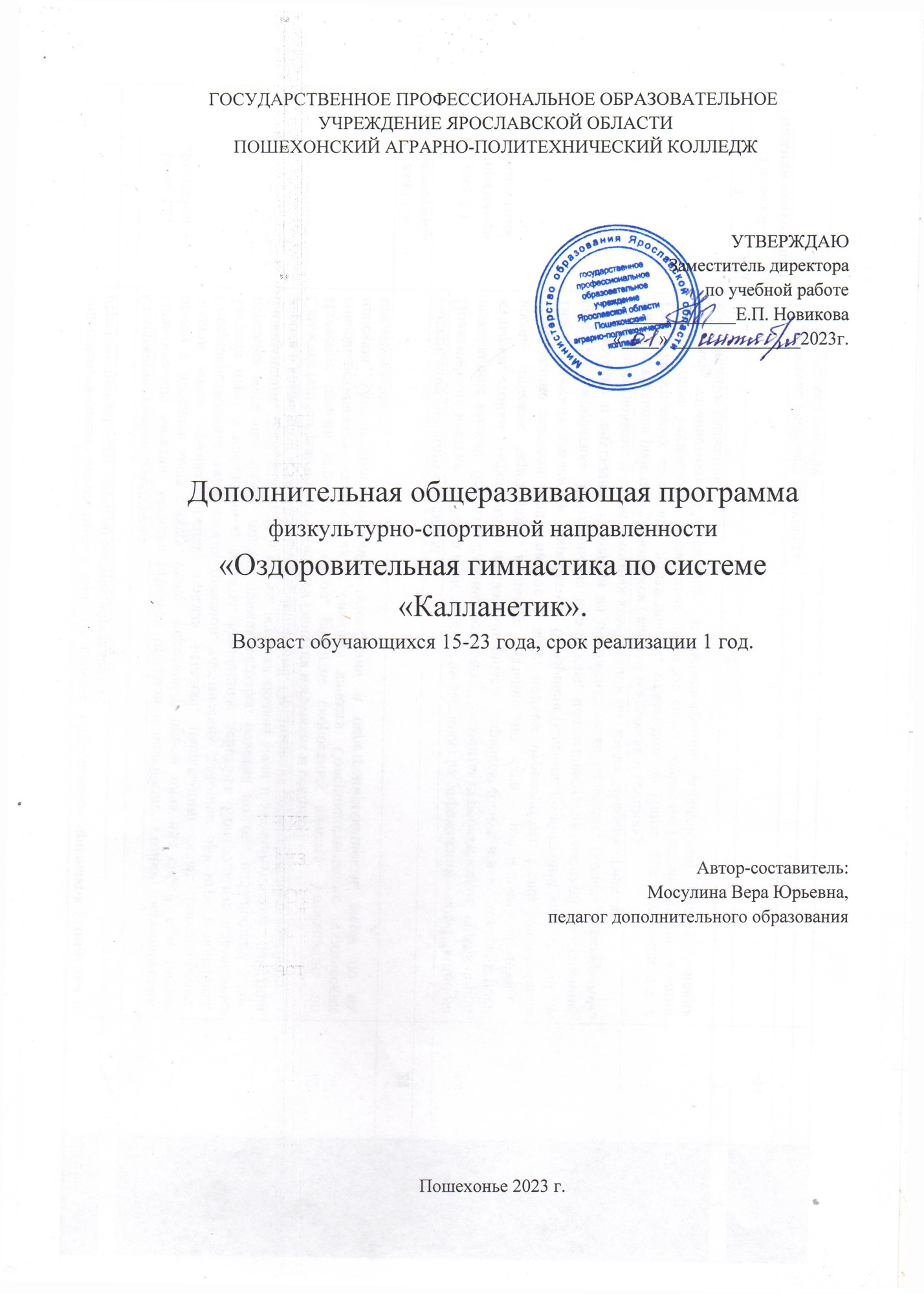 ГОСУДАРСТВЕННОЕ ПРОФЕССИОНАЛЬНОЕ ОБРАЗОВАТЕЛЬНОЕ УЧРЕЖДЕНИЕ ЯРОСЛАВСКОЙ ОБЛАСТИ ПОШЕХОНСКИЙ АГРАРНО-ПОЛИТЕХНИЧЕСКИЙ КОЛЛЕДЖУТВЕРЖДАЮЗаместитель директора по учебной работе____________Е.П. Новикова«____» ______________2023г.Дополнительная общеразвивающая программафизкультурно-спортивной направленности«Оздоровительная гимнастика по системе «Калланетик».Возраст обучающихся 15-23 года, срок реализации 1 год.Автор-составитель:Мосулина Вера Юрьевна, педагог дополнительного образованияПошехонье 2023 г.Краткая  информационная  справкаСведения об авторе:Мосулина Вера Юрьевна - педагог дополнительного образования, высшей квалификационной категории.Тип программы - модифицированная.Направление деятельности - физкультурно - спортивная.Уровень освоения - краткосрочный.Возрастной диапазон - старшие школьники, молодёжь, взрослые.Пояснительная записка АктуальностьНаучно−технический прогресс и как следствие гиподинамия, стрессовые ситуации, ухудшение экологии − все эти факторы неизменно приводят организм человека к истощению и ухудшению общего уровня здоровья, возникновению различных заболеваний, которые нередко сопровождаются еще и осложнениями. Поэтому на протяжении всей жизни необходимо заниматься профилактикой различного рода заболеваний, а начинать это следует уже со школьного возраста.В последнее время появляются новые виды оздоровительных занятий, такие как оздоровительная физкультура. На этих занятиях используются инновационные фитнес технологии: степ-аэробика, аква-аэробика, пилатес, бодибилдинг, боевые искусства, калланетик, японская гимнастика, шейпинг, фитбол и другие. Возможности применения фитнес технологий широки, диапазон упражнений огромен. Они являются мощным комплексным средством и методом воздействия как в оздоровительном и образовательном, так и в воспитательном направлении развития личности человека.Фитнес-методики доступны для людей любого возраста и физического состояния и имеют бесспорный положительный эффект оздоровления организма.Фитнес технология калланектика является одной из них. Калланетика - уникальная система упражнений, вызывающая активность глубоко расположенных мышечных групп. Калланетик - это программа из 30 упражнений. Включает упражнения на все группы мышц, требует большого количества повторений и удерживания поз, обеспечивающие наилучшие условия для растягивания определенных групп мышц. Эти упражнения помогают войти в тонус мышцам и делают более подвижной костную систему, активизируют кровообращение, увеличивает дыхательный объем легких, стимулирует обмен веществ, благотворно действует на органы пищеварения, уменьшает вес, успокаивает нервную систему, обеспечивает хорошее самочувствие и стройную фигуру и формирует интерес у учащихся к занятиям и ведению здорового образа жизни.Фитнес технология калланектика создана на основе различных видов восточных гимнастик.Характерные особенности фитнес технологии калланектика:• является эффективной формой физического укрепления организма; • позволяет учесть индивидуальные и возрастные особенности личности;• обладает высокой адаптируемостью, легко вписывается в систему общей физической подготовки, независимо от возраста учащихся и уровня их физического развития.• повышает интерес учащихся к физической культуре и здоровому образу жизни;- имеет бесспорный оздоровительный эффект.Если систематически заниматься физическим развитием с включением в занятия фитнес технологии каланетика, это принесёт большую пользу - укрепится организм человека, улучшится работа органов кровообращения, дыхания и нервной системы. Особенно полезна такая тренировка организма лицам с ослабленным здоровьем и людям пожилого возраста. Систематические занятия с использованием фитнес технологии калланектика способствуют развитию мышечной силы, гибкости тела, формированию и сохранению правильной осанки, повышению деятельности внутренних органов и центральной нервной системы.Новизнапрограммы Оздоровительная фитнес гимнастика для детей и взрослых»заключается в использовании инновационной оздоровительной фитнес технологии калланектика на занятиях двигательного типа для детей, молодёжи и взрослых в учреждении дополнительного образования.Отличительной особенностью  программы «Оздоровительная фитнес гимнастика для детей и взрослых с использованием фитнес технологии калланектика» является уникальная тренировка баланса и координации в сочетании с силовыми упражнениями , совмещает в себе тренировку на устойчивость с растяжкой и управлением дыханием. В процессе тренировки одновременно работают буквально все группы мышц. Занятие проходит в медленном темпе и не требует использования оборудования.Структура занятий с использованием фитнес технологии калланетика:1. Разминка. Динамические упражнения;2. Статические упражнения (красивый живот, стройные ноги, ягодицы и бёдра);3. Упражнения на растяжение позвоночника;4. Дыхательная гимнастика.5. Рефлексия.Цель программы:Всестороннее гармоническое физическое развитие детей и взрослых.Приобщение молодого поколения и взрослых к здоровому образу жизни, повышение уровня физической культуры. ЗадачиОздоровительные:-   формировать правильную осанку; -   развивать различные группы мышц тела, правильное и своевременное развитие всех систем организма и их функций; -   укрепить нервную систему, активизировать обменные процессы;-   обеспечить оптимального для каждого возраста и пола гармоничного развития физических качеств;-   повысить сопротивляемости организма неблагоприятным воздействиям внешней среды;-   повысить общую работоспособность;-   совершенствовать умения  координировать работу всех групп мышц с дыханием;-   способствовать увеличению объема двигательной активности;-   способствовать укреплению мышц и формированию осанки.Развивающие :-   развивать выносливость, гибкость, пластичность;-   развивать слуховое и зрительное внимание.Воспитательные :-   воспитать терпение и настойчивость;-   пропагандировать здоровый образ жизни.Прогнозируемые результаты обучения-   улучшиться осанка, обмен веществ, тонус тела;-   укрепится иммунная система, суставы;-   уменьшится подверженность стрессам и увеличится уверенность в собственных силах.В конце реализации программы учащиеся будут:Формы проверки результатов освоения программыИтоговое занятиеМетоды и приёмы обученияСловесные: рассказ, объяснение, пояснение.Наглядные:  демонстрация способов действия; индивидуальные                        разъяснительно-корректирующие тренировки.Практические: тренировочные упражнения. Форма организации занятий: групповая, индивидуально-групповая.Виды занятий-   занятие-тренировка;-   занятие-зачёт;-   комбинированное занятие.Материально-техническое оснащение программы:-   спортивный зал     -  настенные зеркала и балетный станок;-   ноутбук, колонки;-   коврики для аэробики;-   тренировочная скакалка для фитнеса;-   диски с записью музыки разного характера.Организация образовательного процесса.Программа «Оздоровительная фитнес гимнастика для детей и взрослых»предназначена для учащихся старшего школьного возраста, молодёжи и взрослых. Срок реализации программы: 1 год. Всего на курс отводится 72 академических часа. Длительность занятия 45 минут. Занятия проводятся 2 раза в неделю.Основной формой обучения являются групповые занятия (наполняемость группы - 8 - 20 человек.Учебно-тематический планСодержание программыВводное занятиеТеория – содержание программы, правила поведения в процессе занятий, особенности фитнес технологии каллаектика.Раздел I   РастяжкаТема 1.1 Растяжка мышц прессаТеория – методика выполнения упражнений, исходные положения, названия упражнений.Практика –  выполнение комплекса упражнений.1.2 Растяжка мышц спиныТема 1.2.1   Упражнения на растяжку боковых мышц спины Теория – методика выполнения упражнений, исходные положения, названия упражнений.Практика –  выполнение комплекса упражнений.Тема 1.2.2   Упражнения на растяжку мышц средней  части спины Теория – методика выполнения упражнений, исходные положения, названия упражнений.Практика –  выполнение комплекса упражнений.1.3   Растяжка мышц рукТема 1.3.1   Упражнения на растяжку внутренних мышц предплечьяТеория – методика выполнения упражнений, исходные положения, названия упражнений.Практика –  выполнение комплекса упражнений.Тема 1.3.2   Упражнения на развитие плечевого поясаТеория – методика выполнения упражнений, исходные положения, названия упражнений.Практика –  выполнение комплекса упражнений.Тема 1.3.3   Упражнения на растяжку разгибательных мышц рукиТеория – методика выполнения упражнений, исходные положения, названия упражнений.Практика –  выполнение комплекса упражнений.1.4   Растяжка мышц ногТема 1.4.1   Упражнения на растяжку внутренних мышц ногТеория – методика выполнения упражнений, исходные положения, названия упражнений.Практика –  выполнение комплекса упражнений.Тема 1.4.2   Упражнения на растяжку икроножных мышцТеория – методика выполнения упражнений, исходные положения, названия упражнений.Практика –  выполнение комплекса упражнений.Тема 1.4.3   Упражнения на растяжку подколенных связокТеория – методика выполнения упражнений, исходные положения, названия упражнений.Практика –  выполнение комплекса упражнений.Тема 1.4.4   Упражнения на растяжку голеностопного суставаТеория – методика выполнения упражнений, исходные положения, названия упражнений.Практика –  выполнение комплекса упражнений.Раздел II   Гимнастика с отягощениемТема 2.1   Упражнения для рукТеория – методика выполнения упражнений, исходные положения, названия упражнений.Практика –  выполнение комплекса упражнений.Тема 2.2   Упражнения для корпусаТеория – методика выполнения упражнений, исходные положения, названия упражнений.Практика –  выполнение комплекса упражнений.Тема 2.3   Упражнения для ногТеория – методика выполнения упражнений, исходные положения, названия упражнений.Практика –  выполнение комплекса упражнений.Раздел III   Асинхронная гимнастикаТеория – методика выполнения упражнений, исходные положения, названия упражнений.Практика –  выполнение комплекса упражнений.Раздел IV   Статические упражненияТема 4.1   Упражнения на статику для рук и ногТеория – методика выполнения упражнений, исходные положения, названия упражнений.Практика –  выполнение комплекса упражнений.Тема 4.2   Упражнения на статику для пресса и спиныТеория – методика выполнения упражнений, исходные положения, названия упражнений.Практика –  выполнение комплекса упражнений.Итоговое занятиеПрактика – зачёт по изученным темамМетодические условия реализации программы.Информационные источникидля педагогаБурбо . Л . "Калланетика за 10 мин . в день ". 2 ое издание .Ростов на Дону . Феникс , 2006 г . Дарден Э. Силовые упражнения в медленном темпе. М.: из-во Поппури, 2012.Крылова . А . " Калланетика - красивая фигура " М.:Фитнес и спорт . 2007.Томпсон В. Калланектика для красоты и здоровья. Ростов –на-Дону изд-во Феникс, 2006.Спортивная видео программаКалланектик – пластическая гимнастика. Секреты красоты, режиссёр Серденюк И., кинокомпания Эврика фильм, 2000.Обучающая видеопрограммаКалланектик для начинающих, режиссер Семёнова Т., кинокомпания Эврика фильм, 2005.ВидеопрограммаКалланектик, режиссёр Хвалынский Г., кинокомпания Райз Мультимедиа, 2004.для учащихсяСонин . Н . И . Сапин . М . Р . Биология . Человек . 8 класс . Учебник для общеобразовательных учреждений .Москва . " Дрофа " , 2006 г .Сапин . М . Р . " Анатомия человека " .М . Медицина . 2001 - 2002 г.  в 2 ух . томах .Ян Л. Калланектика. Самоучитель.М.: изд-во Вектор.2008.знатьуметь-   особенности фитнес технологии калланектика и её влияние на оздоровление организма;-    названия упражнений;-   методику выполнения упражнений;-   принципы правильного питания.-   правильно принимать исходные положения и выполнять статичные, динамические, дыхательные упражнения;-   владеть своим телом при выполнении различного рода физических упражнений;-   использовать упражнения фитнес технологии калланектика  в индивидуальных занятиях.№п/пРаздел программыОбщее кол-во часовв том числе:в том числе:№п/пРаздел программыОбщее кол-во часовтеорияпрактикаВводное занятие11-I.Растяжка401.1Растяжка мышц пресса4131.2Растяжка мышц спины8261.2.1Упражнения на растяжку боковых мышц спины4131.2.2Упражнения на растяжку мышц средней  части спины4131.3Растяжка мышц рук12391.3.1Упражнения на растяжку внутренних мышц предплечья4131.3.2Упражнения на развитие плечевого пояса4131.3.3Упражнения на растяжку разгибательных мышц руки 4131.4Растяжка мышц ног164121.4.1Упражнения на растяжку внутренних мышц ног4131.4.2Упражнения на растяжку икроножных мышц4131.4.3Упражнения на растяжку подколенных связок4131.4.4Упражнения на растяжку голеностопного сустава413II.Гимнастика с отягощением 153122.1Упражнения для рук5142.2Упражнения для корпуса5142.3Упражнения для ног514IIIАсинхронная гимнастика514IV.Статические упражнения10284.1Упражнения на статику для рук и ног5144.2Упражнения на статику для пресса и спины514Итоговое занятие1-1Итого:Итого:72 ч.14 ч.56 ч.Разделы программыФормы организации занятийМетоды и приемыДидактический материал, ТСО(материально-техническое оснащение)Вводное занятиегрупповоеСловесные, наглядные, практическиеНоутбук, колонки, музыкальный центрРастяжкаГрупповое, индивидуально-групповое, занятие-зачётСловесные, наглядные, практическиеНоутбук, колонки, музыкальный центр,спортивный инвентарьГимнастика с отягощениемГрупповое, индивидуально-групповое, занятие-зачётСловесные, наглядные, практическиеНоутбук, колонки, музыкальный центр,спортивный инвентарьАсинхронная гимнастикаГрупповое, индивидуально-групповое, занятие-зачётСловесные, наглядные, практическиеНоутбук, музыкальный центрСтатические упражненияГрупповое, индивидуально-групповое, занятие-зачётСловесные, наглядные, практическиеНоутбук, колонки, музыкальный центр,спортивный инвентарьИтоговое занятиеГрупповое Словесные, наглядные, практическиеНоутбук, колонки, музыкальный центр,спортивный инвентарь